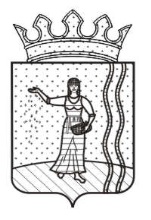 АДМИНИСТРАЦИЯСАРСИНСКОГО ГОРОДСКОГО ПОСЕЛЕНИЯОКТЯБРЬСКОГО МУНИЦИПАЛЬНОГО РАЙОНАПЕРМСКОГО КРАЯПОСТАНОВЛЕНИЕ23.12.2015                                                                                                            № 354В соответствии с Федеральным законом «О контрактной системе в сфере закупок товаров, работ, услуг для обеспечения государственных и муниципальных нужд»,Администрация городского поселения ПОСТАНОВЛЯЕТ:1. Утвердить прилагаемый Состав общественного совета при администрации Сарсинского городского поселения Октябрьского муниципального района Пермского края в сфере закупок.2. Настоящее постановление вступает в силу со дня обнародования и подлежит размещению на официальном сайте Сарсинского городского поселения Октябрьского муниципального района Пермского края. 3. Контроль за исполнением постановления оставляю за собой.Глава городского поселения-глава администрации Сарсинскогогородского поселения                                                                                О.М. КоневУтвержденпостановлением администрацииСарсинского городского поселенияОктябрьского муниципального района Пермского краяот 23.12.2015 № 354СОСТАВобщественного совета при администрации Сарсинского городского поселения Октябрьского муниципального района Пермского края в сфере закупокОб утверждении Состава общественного совета при администрации Сарсинского городского поселения Октябрьского муниципального района Пермского края в сфере закупокКрауклис Людмила Федоровна- Председатель РОО «Центр славянской культуры» Коновалова Елена Александровна- Заведующая МБОУ детский сад «Солнышко» Булатова Наталья Дмитриевна- Заведующая МБОУ детский сад «Аленушка»Александрова Наталья Николаевна- Экономист МУП «Комфорт»Напарина Араида Карповна- Юрист ООО «Управляющая компания Сарс»